ПОСТАНОВЛЕНИЕот                                                              с. Аскиз                                                 № На основании статьи 179 Бюджетного кодекса Российской Федерации,
Порядка разработки, утверждения, реализации и проведения оценки эффективности реализации Муниципальных программ, утвержденного постановлением администрации Аскизского района от 20.08.2018 № 722-п, руководствуясь статьями 35, 40 Устава муниципального образования Аскизский район от 20.12.2005, Администрация Аскизского района Республики Хакасия постановляет: 1. Внести изменения в Муниципальную программу «Эффективное использование и охрана земель на территории Аскизского района», утвержденную постановлением Администрации Аскизского района Республики Хакасия от 03.06.2021 № 381-п «Об утверждении Муниципальной программы «Эффективное использование и охрана земель на территории Аскизского района», изложив строку Объем бюджетных ассигнований в паспорте муниципальной программы «Эффективное использование и охрана земель на территории Аскизского района» в следующей редакции:2. Настоящее постановление направить для официального опубликования в редакцию газеты «Аскизский труженик» и разместить на сайте Администрации Аскизского района в разделе «Муниципальные программы».Глава Администрации                                                                         А.В. Челтыгмашев  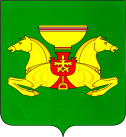 РОССИЙСКАЯ ФЕДЕРАЦИЯАДМИНИСТРАЦИЯАСКИЗСКОГО РАЙОНАРЕСПУБЛИКИ ХАКАСИЯ     РОССИЯ ФЕДЕРАЦИЯЗЫ    ХАКАС РЕСПУБЛИКАЗЫНЫН     АСХЫС АЙМАFЫНЫН            УСТАF-ПАСТААО внесении изменений в постановление Администрации Аскизского района Республики Хакасия от 03.06.2021 № 381-п «Об утверждении Муниципальной программы «Эффективное использование и охрана земель на территории Аскизского района»Объем бюджетных ассигнованийОбщий объем финансирования Программы на весь период действия составляет 650,0 тыс. рублей, в том числе по годам:  2021 год – 150,0 тыс. рублей; 2022 год – 100 тыс. рублей; 2023 год – 100,0 тыс. рублей; 2024 год – 100,0 тыс. рублей; 2025 год – 100,0 тыс. рублей; 2026 год – 100,0 тыс. рублей.